جامعة المنارةكلية: الصيدلةاسم المقرر: تكنولوجيا صيدلية - 1رقم الجلسة ( 7)عنوان الجلسةالكريمات السائلة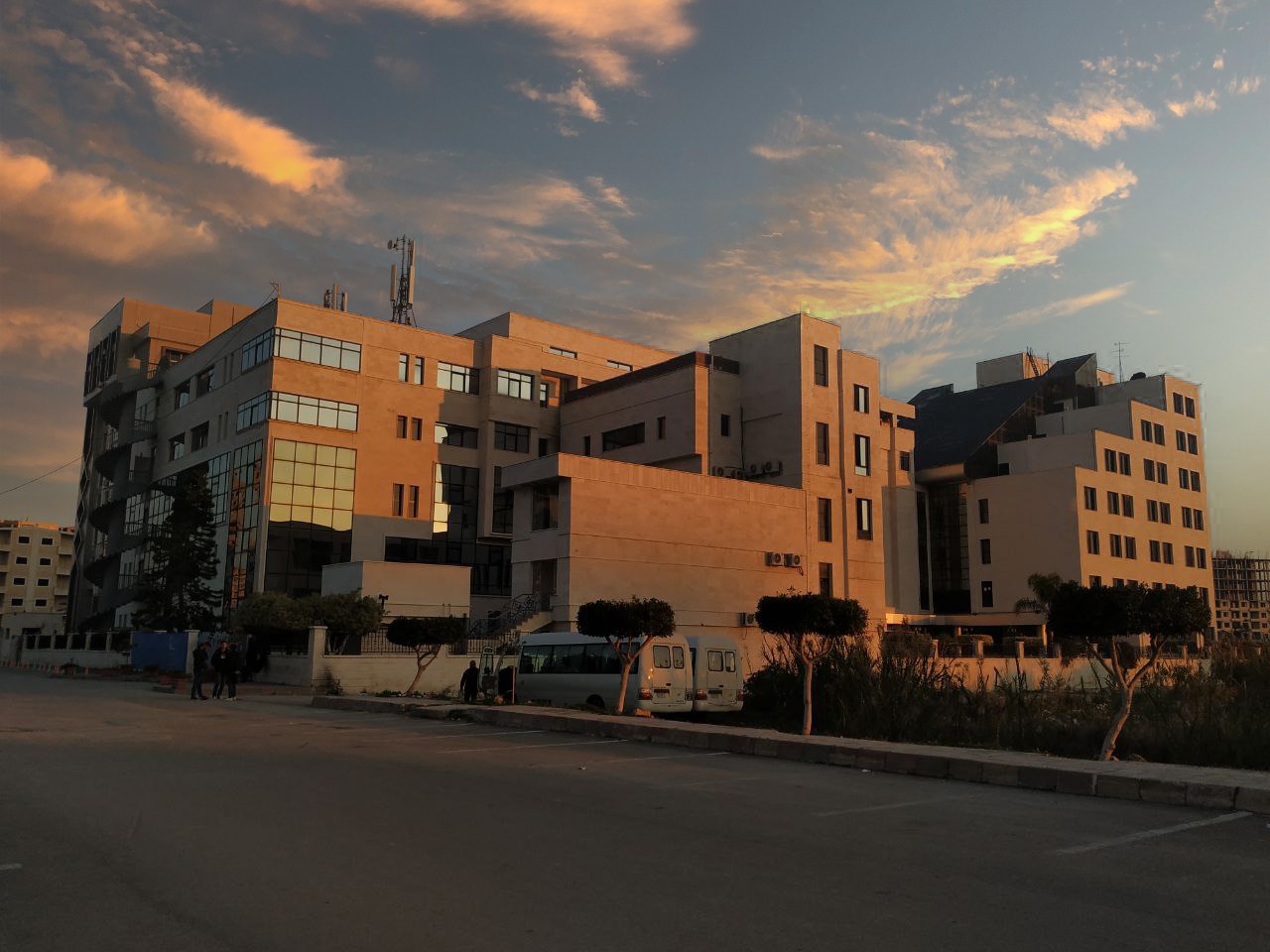 الفصل الدراسي   الثاني                                                                                                                                                      العام الدراسي 2023 -2022جدول المحتوياتالغاية من الجلسة:التعرف على الكريمات ذات القوام السائل وكيفية التمييز بينها وبين الكريمات نصف صلبة , وكيفية تحضيرها . مقدمة:تعد الكريمات السائلة شكلاَ صيدلانياَ يستخدم تجميلياً وعلاجياً , وتفيد في معالجة المساحات الكبيرة , وهي: تعريف الكريمات السائلةتركيبها قريب من تركيب الكريمات العادية لكن نسبة الطور الزيتي ورافعات القوام فيها أقل بكثير ، وتُستخدم فيها عوامل استحلابية شرسبية وعوامل استحلابية غير متشردة.تعريف الحليب  هي: كريمات سائلة نمط ز/مالقسم العملي -1وصفة 1غول سيتيلي       0.5 غ   حمض الشمع        5  غ غليسرين             2 غ  ألجينات الصوديوم  0.3 غ (E 400 ) TEA                0.5  غ ماء                ← 100  غ الوصفة : حليب (كريم سائل ز/م )وصفة 2بنزوات البنزيل        25 مل حمض الزيت          2  غ TEA                  0.5 غ ماء                     75 مل الوصفة : حليب (كريم سائل ز/م )وصفة 3كوتينا GMS         4 غ Emulgine B2    4 غ Cetiol A            8 غ بارافين سائل         16 غ  ماء               ←100 غالوصفة : حليب (كريم سائل ز/م )تعريف المروخات :هي كريمات سائلة  نمط م/زالقسم العملي-2وصفة 1كالامين                  5 غ زيت الأراشيد          50 غ حمض الزيت          0.5 غ حمض دسم لانولين                  10 غ.محلول Ca(OH)2  حتى 100 يتفاعل مع حمض الزيت ليعطي زيتات الكالسيوم عامل استحلابي شرسبي صابون معدني نمط م/زالوصفة : مروخ (كريم سائل م/ز )العنوانرقم الصفحة                                      مقدمة3	                  تعريف الكريمات السائلة3                                   تعريف الحليب 3                                  القسم العملي - 13-4                                 تعريف المروخ4                            القسم العملي - 24